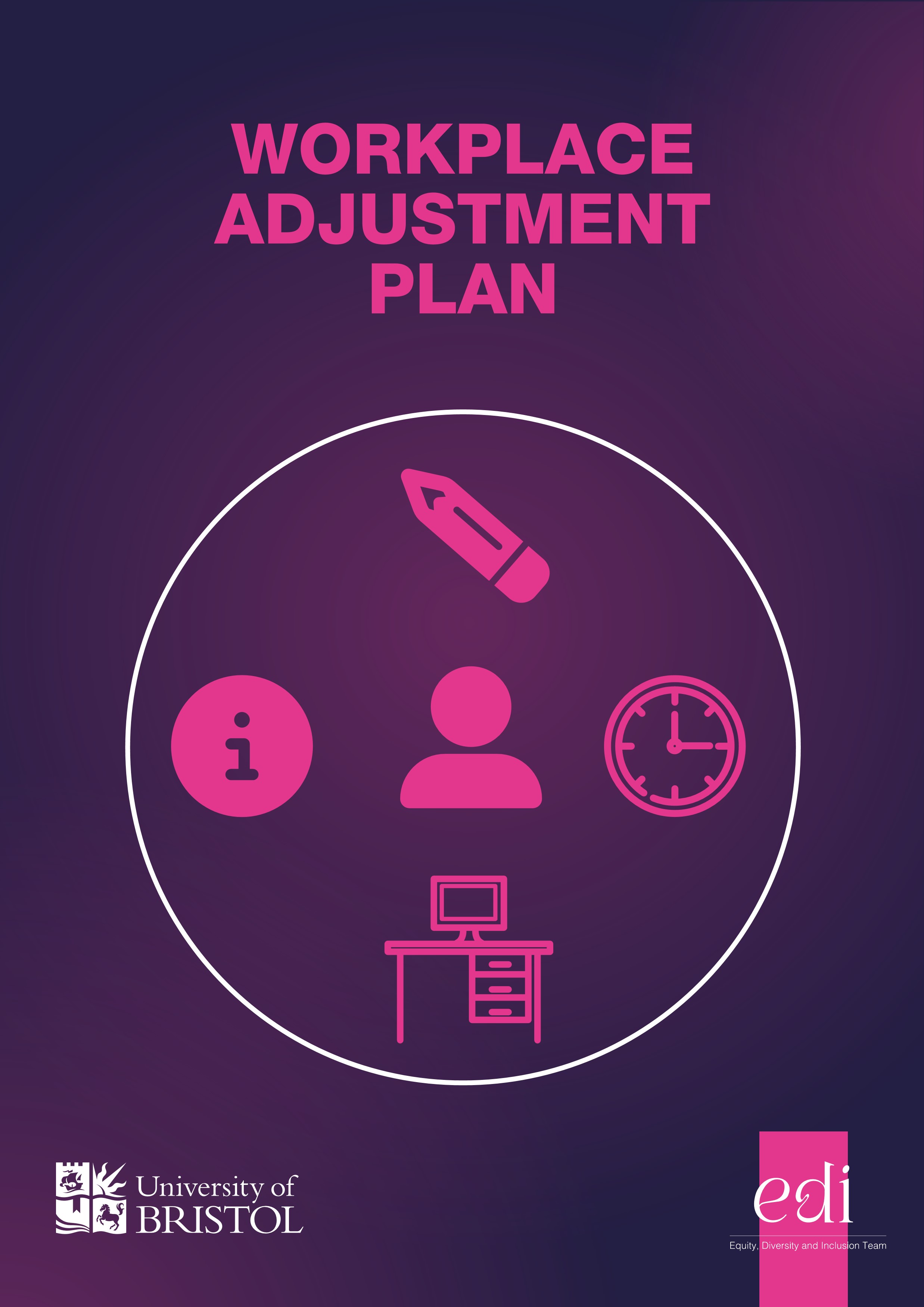 The Workplace Adjustment Plan (‘the Plan’) is a living record of adjustments agreed between you and your line manager. It provides a framework within which to discuss, agree and review any support that may be required at work. For example, this could be: A different start and finish timeWays of communicating at workMore regular breaks at work A specific seat at your desk 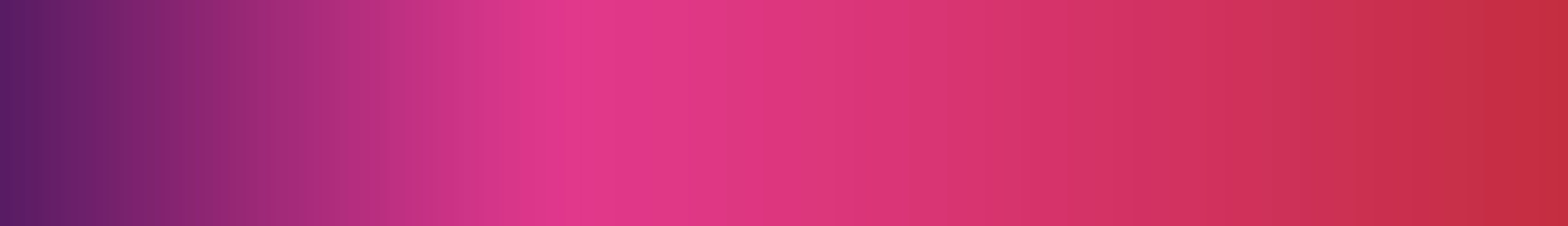 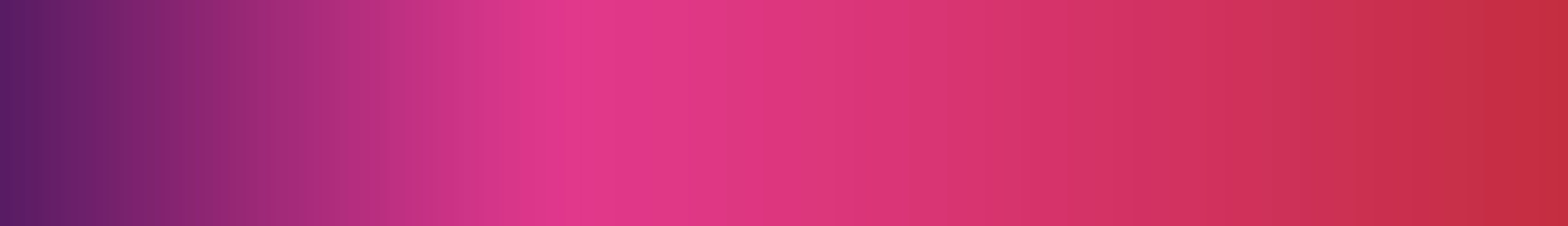 Modifications to your deskAny appointments you regularly need to attend to stay well at workPlease complete Section 1 of the Plan before sharing and discussing this with your line manager. Agreed adjustments and subsequent reviews can be recorded in Section 2.  The individual who owns the Plan:  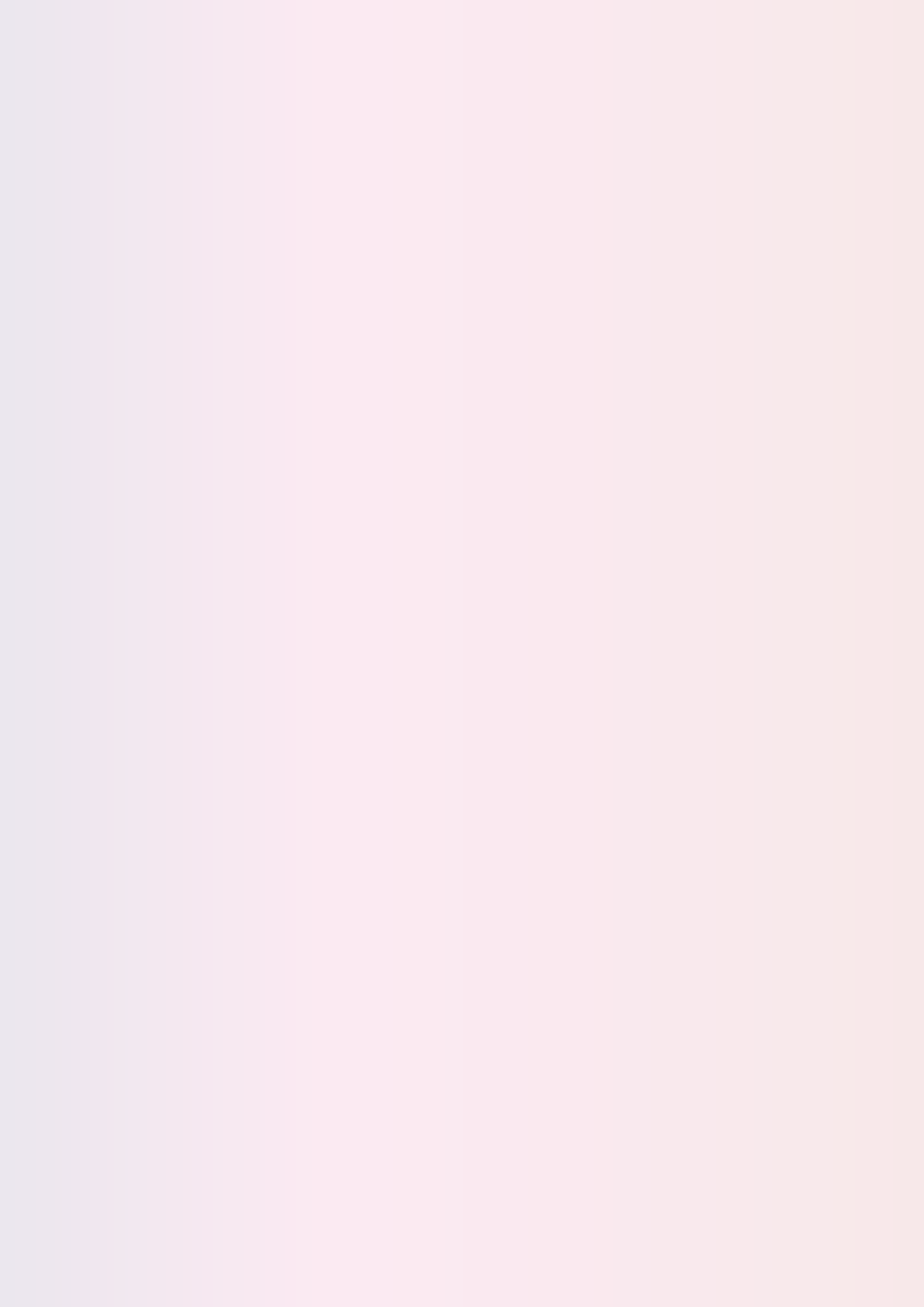 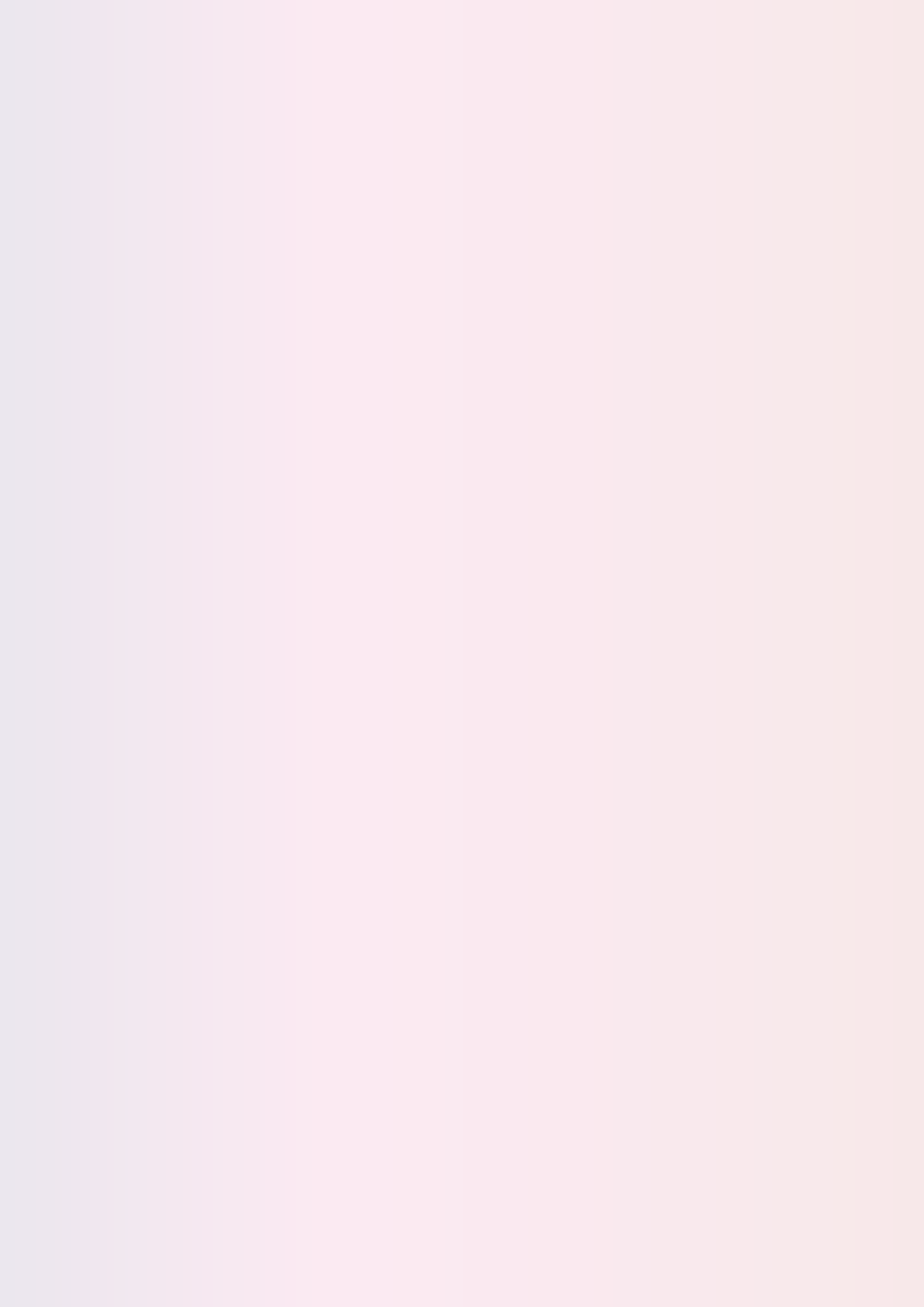 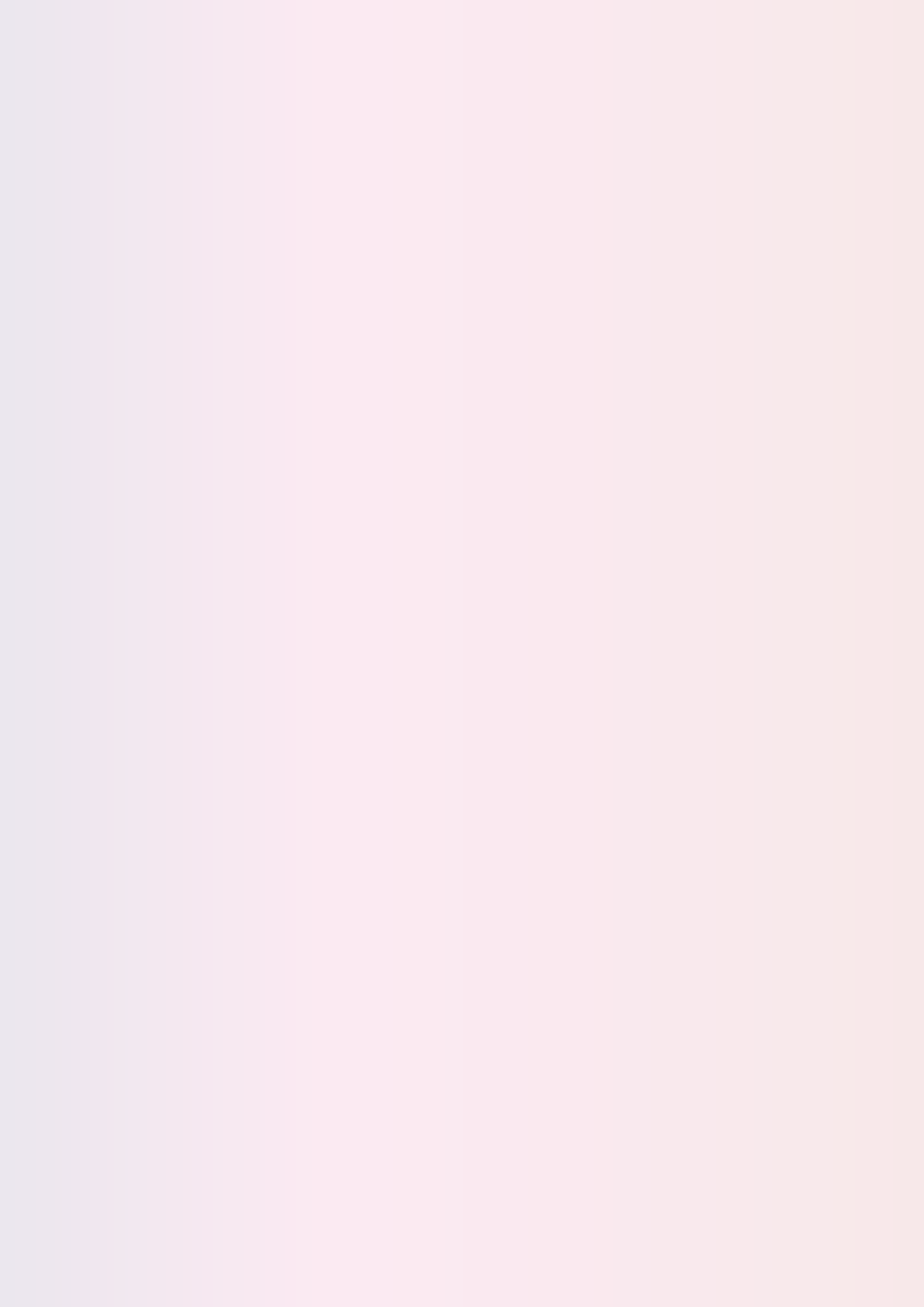 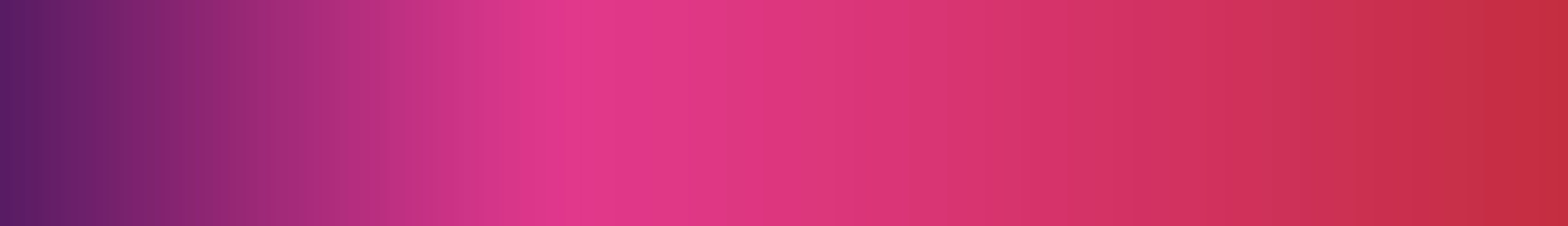 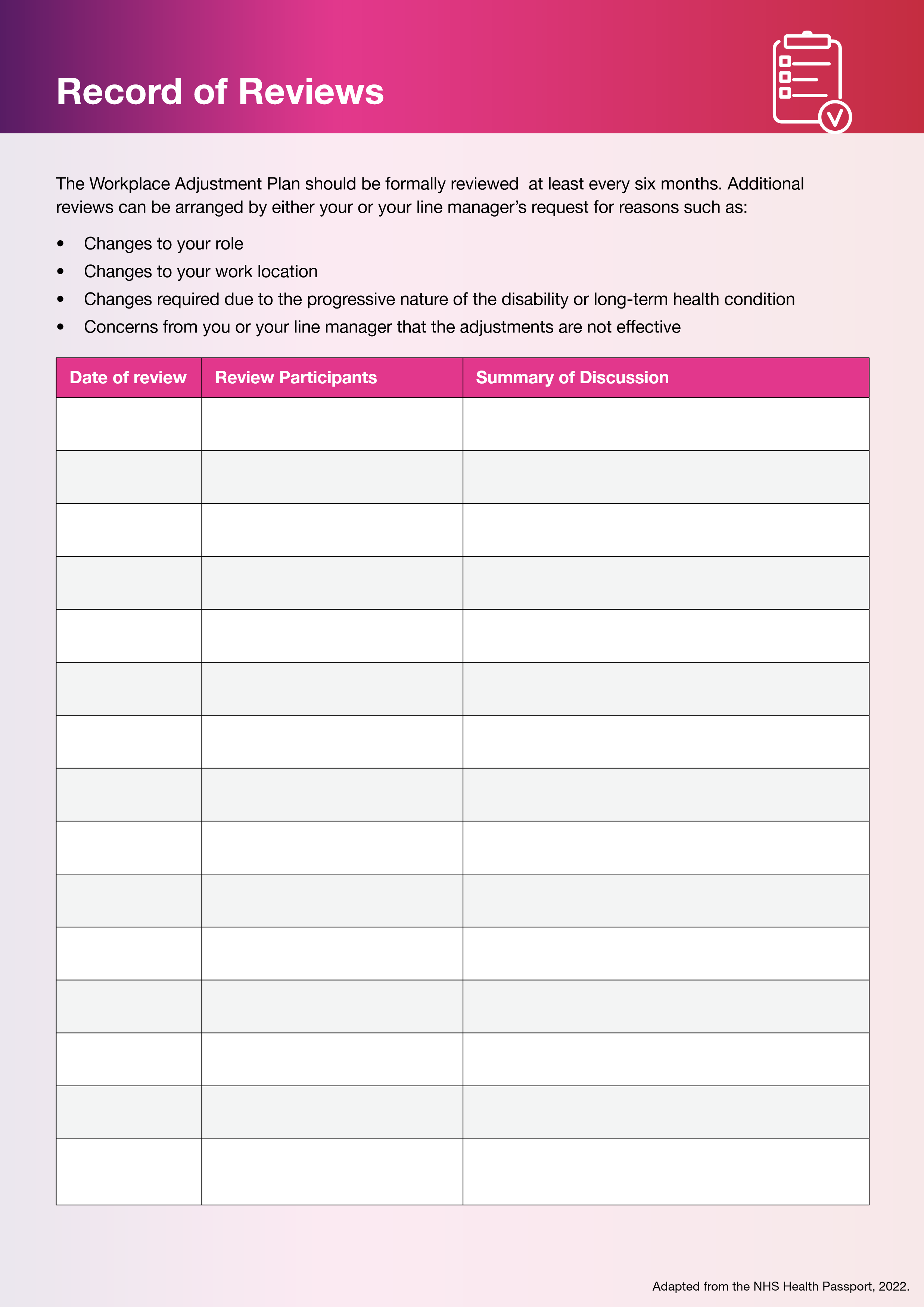 